Областное государственное бюджетное профессиональное образовательное учреждение«Николаевский технологический техникум»РАБОЧАЯ  ПРОГРАММаУЧЕБНОй дисциплиныОП.06. ОХРАНА ТРУДАр.п. Николаевка2021 г.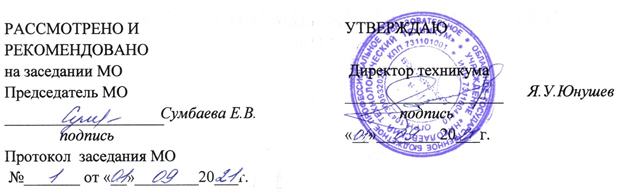 СОДЕРЖАНИЕ1. ОБЩАЯ ХАРАКТЕРИСТИКА РАБОЧЕЙ ПРОГРАММЫ УЧЕБНоЙ ДИСЦИПЛИНЫ «ОП.06 Охрана труда»1.1. Место дисциплины в структуре основной образовательной программы: 	Учебная дисциплина «ОП.06 Охрана труда» является обязательной частью общепрофессионального цикла примерной основной образовательной программы в соответствии с ФГОС по профессии 43.01.09 «Повар, кондитер», укрупнённой группы профессий-43.00.00 Сервис и туризм.1.1.2. Особое значение дисциплина имеет при формировании и развитии 1.1.3. Планируемые личностные результаты в ходе реализации образовательной программыРабочая программа учебной дисциплины разработана в соответствии с   естественно – научнымпрофилем профессионального образования.1.2. Цель и планируемые результаты освоения дисциплины:   В рамках программы учебной дисциплины обучающимися осваиваются умения и знания1.3. Освоение дисциплины при угрозе и (или) возникновении отдельных чрезвычайных ситуацийПри угрозе возникновения и (или) возникновении отдельных чрезвычайных ситуаций , введения режима повышенной готовности или чрезвычайной ситуации на всей территории Российской Федерации либо на территории Ульяновской области  реализация образовательной программы учебной дисциплины, а также проведение зачётов, экзаменов, завершающих освоение рабочей образовательной программы, осуществляется с применением электронного обучения, дистанционных образовательных технологий2. СТРУКТУРА И  СОДЕРЖАНИЕ УЧЕБНОЙ ДИСЦИПЛИНЫ2.1. Объем учебной дисциплины и виды учебной работы2.2. Тематический план и содержание учебной дисциплины ОП.06 «ОХРАНА ТРУДА»3. УСЛОВИЯ РЕАЛИЗАЦИИ ПРОГРАММЫ УЧЕБНОЙ ДИСЦИПЛИНЫ3.1.Реализация учебной дисциплины требует наличия кабинета «Охрана труда».Оборудование учебного кабинета:Рабочие места по количеству обучающихся;Рабочее место преподавателя;Технические средства обучения: проектор, экран, ПК.Макеты СИЗМакет «Огнетушитель»Комплект методической документации3.2. Информационное обеспечение реализации программы3.2.1. Обязательные печатные изданияКалинина В.М. Охрана труда на предприятиях пищевой промышленности: учебник для студ. учреждений сред.проф. образования /  В.М. Калинина. – М.: Издательский центр «Академия», 2019. – 320 с. Корж В.А. Охрана труда: учебное пособие / В.А. Корж, А.В. Фролов, А.С. Шевченко; под ред. А.В. Фролова. – М.: КНОРУС, 2018. – 424 с.3.2.2. Электронные издания  - https://studopedia.ru/        - http://znanium.com/3.2.3. Дополнительные источники 3.2.3 Конституция РФ принята всенародным голосованием 12 декабря 1993 года с изменениями, принятыми 1 июля 2020 года.	Кодекс Российской Федерации об административных правонарушениях" от 30.12.2001 N 195-ФЗ (ред. от 11.06.2021) (с изм. и доп., вступ. в силу с 29.06.2021) "Трудовой кодекс Российской Федерации" от 30.12.2001 N 197-ФЗ (ред. от 30.04.2021) (с изм. и доп., вступ. в силу с 01.05.2021)4. КОНТРОЛЬ И ОЦЕНКА РЕЗУЛЬТАТОВ ОСВОЕНИЯ 
УЧЕБНОЙ ДИСЦИПЛИНЫОБЩАЯ ХАРАКТЕРИСТИКА  РАБОЧЕЙ ПРОГРАММЫ УЧЕБНОЙ ДИСЦИПЛИНЫ4СТРУКТУРА И СОДЕРЖАНИЕ УЧЕБНОЙ          ДИСЦИПЛИНЫУСЛОВИЯ РЕАЛИЗАЦИИ УЧЕБНОЙ ДИСЦИПЛИНЫ  66КОНТРОЛЬ И ОЦЕНКА РЕЗУЛЬТАТОВ ОСВОЕНИЯ УЧЕБНОЙ ДИСЦИПЛИНЫ15ОК 01Выбирать способы решения задач профессиональной деятельности применительно к различным контекстамОК 02Осуществлять поиск, анализ и интерпретацию информации, необходимой для выполнения задач профессиональной деятельностиОК 03Планировать и реализовывать собственное профессиональное и личностное развитиеОК04Работать в коллективе и команде, эффективно взаимодействовать с коллегами, руководством, клиентамиОК 05Осуществлять устную и письменную коммуникацию на государственном языке Российской Федерации с учетом особенностей социального и культурного контекстаОК 07Содействовать сохранению окружающей среды, ресурсосбережению, эффективно действовать в чрезвычайных ситуациях  ОК 09Использовать информационные технологии в профессиональной деятельностиЛР 7Осознающий приоритетную ценность личности человека; уважающий собственную и чужую уникальность в различных ситуациях, во всех формах и видах деятельности.ЛР10Заботящийся о защите окружающей среды, собственной и чужой безопасности, в том числе цифровойЛР 17Способный формировать проектные идеи и обеспечивать их ресурсно-программной деятельностьюЛР18Способный к применению инструментов и методов бережливого производстваЛР19Умеющий быстро принимать решения, распределять собственные ресурсы и управлять своим временемЛР22Способный к применению логистики навыков в решении личных и профессиональных задачКодПК, ОК, ЛРУменияЗнанияОК 01ЛР: 7,10,17,18,19,22	распознавать задачу и/или проблему в профессиональном и/или социальном контексте; анализировать задачу и/или проблему и выделять её составные части; определять этапы решения задачи; выявлять и эффективно искать информацию, необходимую для решения задачи и/или проблемы;составлять план действия; определять необходимые ресурсы;владеть актуальными методами работы в профессиональной и смежных сферах; реализовывать составленный план; оценивать результат и последствия своих действий (самостоятельно или с помощью наставника)актуальный профессиональный и социальный контекст, в котором приходится работать и жить; основные источники информации и ресурсы для решения задач и проблем в профессиональном и/или социальном контексте;алгоритмы выполнения работ в профессиональной и смежных областях; методы работы в профессиональной и смежных сферах; структуру плана для решения задач; порядок оценки результатов решения задач профессиональной деятельности.ОК 02ЛР: 7,10,17,18,19,22	определять задачи для поиска информации; определять необходимые источники информации; планировать процесс поиска; структурировать получаемую информацию; выделять наиболее значимое в перечне информации; оценивать практическую значимость результатов поиска; оформлять результаты поисканоменклатура информационных источников, применяемых в профессиональной деятельности; приемы структурирования информации; формат оформления результатов поиска информацииОК 04ЛР: 7,10,17,18,19,22	организовывать работу коллектива и команды; взаимодействовать с коллегами, руководством, клиентами в ходе профессиональной деятельностипсихологические основы деятельности коллектива, психологические особенности личности; основы проектной деятельностиОК 05ЛР: 7,10,17,18,19,22	 грамотно излагать свои мысли и оформлять документы по профессиональной тематике на государственном языке, проявлять толерантность в рабочем коллективеособенности социального и культурного контекста; правила оформления документов и построения устных сообщенийОК 07ЛР: 7,10,17,18,19,22	соблюдать нормы экологической безопасности; определять направления ресурсосбережения в рамках профессиональной деятельности по профессии 15.01.05 Сварщик (ручной и частично механизированной сварки (наплавки)правила экологической безопасности при ведении профессиональной деятельности; основные ресурсы, задействованные в профессиональной деятельности; пути обеспечения ресурсосбереженияОК 09ЛР: 7,10,17,18,19,22	применять средства информационных технологий для решения профессиональных задач; использовать современное программное обеспечениесовременные средства и устройства информатизации; порядок их применения и программное обеспечение в профессиональной деятельностиВид учебной работыОбъем часовОбъем образовательной программы учебной дисциплины41в т.ч. в форме практической подготовки в т.ч.:теоретическое обучение31лабораторные работы (если предусмотрено)практические занятия (если предусмотрено)10курсовая работа (проект) (если предусмотрено для специальностей)контрольная работа (если предусмотрено)Самостоятельная работаПромежуточная аттестациязачётНаименование разделов и темСодержание учебного материала, практические работы, самостоятельная работа обучающихсяОбъем часов Коды компетенций и личностных результатов1234Раздел 1. Законодательство в области охраны трудаСодержание учебного материала:4Тема 1.1Правовые основы охраны труда.Правила внутреннего трудового распорядка и дисциплина труда. Права и гарантии прав работников в области охраны труда.2ОК05,ОК 07; ЛР: 7,10,17,18,19,22Тема 1.2 Государственное регулирование в сфере охраны труда.Государственное управление охраной труда. Государственный надзор и контроль. Государственная экспертиза условий труда и ее функции. Общественный и ведомственный контроль охраны труда.2  ОК05, ОК 07;  ЛР: 7,10,17,18,19,22	Раздел 2. Производственная санитарияСодержание учебного материала:4Тема 2.1Вредные и (или) опасные производственные факторы.Микроклимат производственных помещений.  Освещение помещений и рабочих мест. Опасные производственные факторы биологической природы.2ОК05, ОК 07;  ЛР: 7,10,17,18,19,22Тема 2.2 Средства коллективной и индивидуальной защитыСредства коллективной и индивидуальной защиты   работников от  воздействия вредных и опасных производственных факторов.2  ОК05, ОК 07;  ОК 09ЛР: 7,10,17,18,19,22Раздел 3 Техника безопасности11Тема 3.1.Меры безопасности при эксплуатации технологического оборудования.Меры безопасности при эксплуатации холодильных установок. Сигнализирующие устройства.2ОК05, ОК 07;  ОК 09ЛР: 7,10,17,18,19,22Тема 3.2.Требования к рациональному размещению оборудования.Тема 3.3.Предохранительные средства защиты.  Опасная зона оборудования и оградительные средства защитыПредохранительные средства защиты.11ОК05, ОК 07;  ОК 09ЛР: 7,10,17,18,19,22Тема 3.4. Сигнализирующие устройства.Сигнализирующие устройства.1ОК05, ОК 07;  ОК 09ЛР: 7,10,17,18,19,22Тема 3.5.Обеспечение безопасности работников в аварийных ситуациях. Действия при несчастном случае на производстве.2ОК05, ОК 07;  ОК 09ЛР: 7,10,17,18,19,22Тема3.6.Устройство огнетушителя и порядок его использования.Действия при пожаре.   2ОК05, ОК 07;  ОК 09ЛР: 7,10,17,18,19,22Практические занятия№2 Отработка действий по использованию огнетушителя2ОК04;  ОК05, ОК 07;  ОК 09ЛР: 7,10,17,18,19,22Раздел 4.Управление безопасностью труда.22Содержание учебного материалаТема 4.1Повышение компетентности работников в вопросах охраны труда.Общие положения. Обучение работников рабочих профессий.  Проведение инструктажа по охране труда. Виды инструктажей.2 ОК05, ОК 07;  ОК 09ЛР: 7,10,17,18,19,22Практические занятия:№3 Составление инструкций по охране труда по профессиям и видам работ на предприятиях пищевой промышленности.2ОК04;  ОК05, ОК 07;  ОК 09ЛР: 7,10,17,18,19,22Практические занятия:№4 Отработка навыков проведения инструктажа.1ОК04;  ОК05, ОК 07;  ОК 09ЛР: 7,10,17,18,19,22Тема 4.2Специальная оценка условий трудаПорядок подготовки к проведению специальной оценки условий труда. Идентификация потенциально вредных и (или) опасных производственных факторов. Декларирование соответствий условий труда государственным нормативным требованиям охраны труда. 2 ОК05, ОК 07;  ОК 09ЛР: 7,10,17,18,19,22Практические занятия.№5 Исследования (испытания) и измерения вредных и (или) опасных производственных факторов.2ОК04;  ОК05, ОК 07;  ОК 09ЛР: 7,10,17,18,19,22Тема 4.3Расследование и учет несчастных случаев на производстве.Несчастные случаи, подлежащие расследованию и учету. 2ОК05, ОК 07;  ОК 09ЛР: 7,10,17,18,19,22Тема 4.4Обязанности работодателя при несчастном случае.   Порядок извещения о несчастных случаях.Самостоятельная работа.1ОК05, ОК 07;  ОК 09ЛР: 7,10,17,18,19,22Тема 4.5Порядок формирования комиссий по расследованию несчастных случаев. Порядок формирования комиссий по расследованию несчастных случаев.1ОК05, ОК 07;  ОК 09ЛР: 7,10,17,18,19,22Тема 4.6Сроки расследования несчастных случаевСроки расследования несчастных случаев.1ОК05, ОК 07;  ОК 09ЛР: 7,10,17,18,19,22Тема 4.7Порядок расследования и учета  профессиональных заболеваний.Порядок установления наличия профессионального заболевания. 2ОК05, ОК 07;  ОК 09ЛР: 7,10,17,18,19,22Тема  4.8Порядок расследования случаев профессиональных заболеваний (отравлений).Несоблюдение охраны труда и техники безопасности1ОК05, ОК 07;  ОК 09ЛР: 7,10,17,18,19,22Тема 4.9Оказание первой помощи пострадавшим на производстве.ЗачётПрактические занятия.№6 Выполнение наружного массажа сердца и искусственной  вентиляции легких.2ОК04;  ОК05, ОК 07;  ОК 09ЛР: 7,10,17,18,19,22Тема 4.9Оказание первой помощи пострадавшим на производстве.Зачёт№7 Приобретение навыков первой помощи при различных травмах и внезапных заболеваниях.21ОК04;  ОК05, ОК 07;  ОК 09ЛР: 7,10,17,18,19,22Всего:41Результаты обученияКритерии оценкиМетоды оценкиЗнать:- правила электробезопасности;- технику	безопасности	при эксплуатации технологического оборудования;- правила	по	охране	труда	в	организациях питания- правила	производственной	санитарии	в организациях питания- правила пожарной безопасности в организациях питания- требования по технике безопасности на предприятиях питания«Отлично» - теоретическое содержание курса освоено полностью, без пробелов, умения сформированы, все предусмотренные программой учебные задания выполнены, качество их выполнения оценены высоко.«Хорошо» -  теоретическое содержание курса освоено полностью, без пробелов, некоторые умения сформированы недостаточно, все предусмотренные программой учебные задания выполнены, некоторые виды задания выполнены с ошибками.«Удовлетворительно» - теоретическое содержание курса освоено частично, но пробелы не носят существенного характера, необходимые умения работы с освоенным материалом в основном сформированы, большинство предусмотренных программой обучения учебных заданий выполнено, некоторые из выполненных заданий содержат ошибки. « Неудовлетворительно»-теоретическое содержание курса не освоено, необходимые умения не сформированы, выполненные учебные задания содержат  грубейшие ошибки . Оценка результатов выполнения промежуточного контроля.Перечень умений, осваиваемых в рамках дисциплиныПеречень умений, осваиваемых в рамках дисциплиныПеречень умений, осваиваемых в рамках дисциплиныорганизовывать  технологический  процесс  и  рабочее  место с учетом	правил техники безопасности, санитарии, пожарной безопасности; правильно пользоваться оборудованием и инвентарем;-применять безопасные приемы работы и в случае необходимости правильно ориентироваться в экстренной ситуации;- оказывать первую медицинскую помощь при поражении электрическим током, механических травмах- соблюдать  правила техники  безопасности«Отлично» - теоретическое содержание курса освоено полностью, без пробелов, умения сформированы, все предусмотренные программой учебные задания выполнены, качество их выполнения оценены высоко.«Хорошо» -  теоретическое содержание курса освоено полностью, без пробелов, некоторые умения сформированы недостаточно, все предусмотренные программой учебные задания выполнены, некоторые виды задания выполнены с ошибками.«Удовлетворительно» - теоретическое содержание курса освоено частично, но пробелы не носят существенного характера, необходимые умения работы с освоенным материалом в основном сформированы, большинство предусмотренных программой обучения учебных заданий выполнено, некоторые из выполненных заданий содержат ошибки. « Неудовлетворительно»-теоретическое содержание курса не освоено, необходимые умения не сформированы, выполненные учебные задания содержат  грубейшие ошибки .Оценка результатов выполнения практических работ,  наблюдение за ходом выполнения практических работ №1 ,№2,№3,№4,№5,№6,№7.